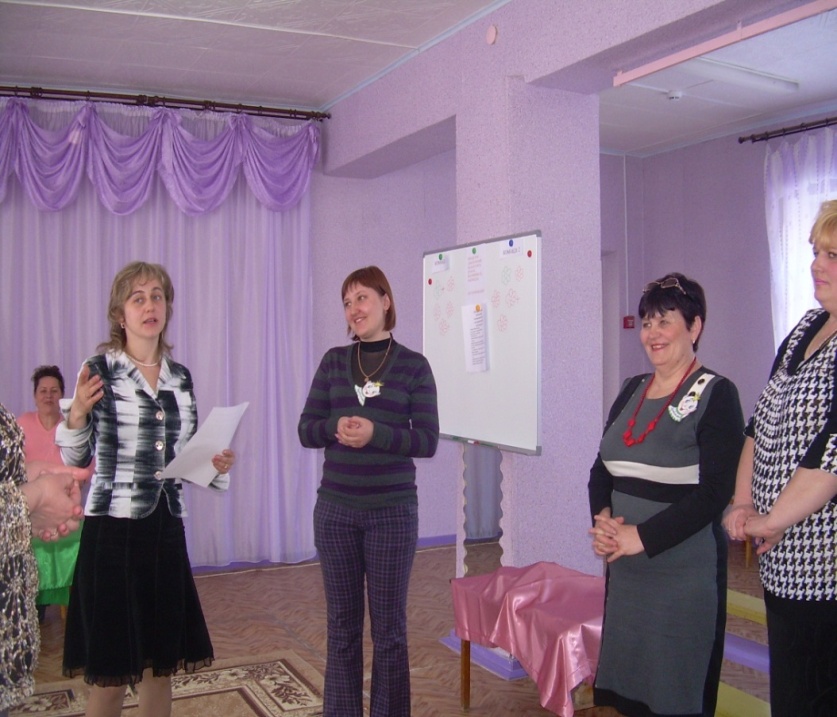 Круглый стол. Техника «Большой круг» проводится с целью выработки общего мнения, позиции участников по обсуждаемой проблеме.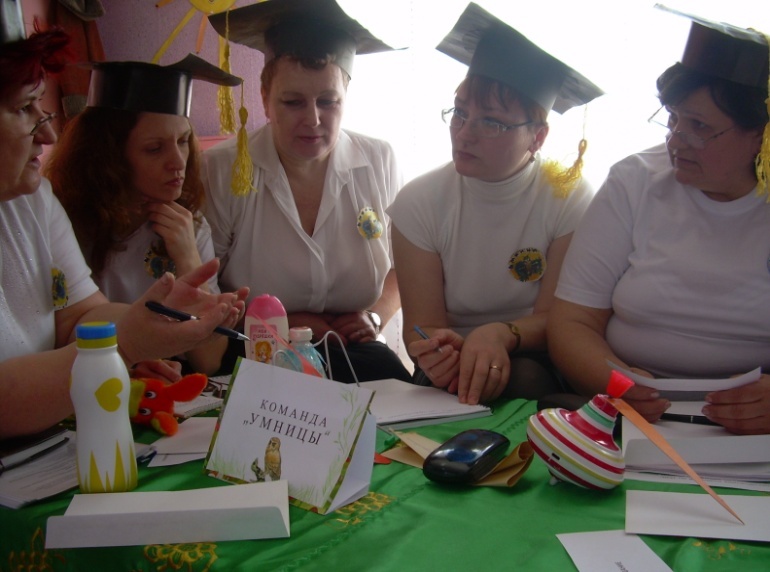 «Педагогический ринг»совершенствует навыки логического мышления, учит лаконичности, четкости, точности высказываний, развивает находчивость.«Педагогическая мастерская»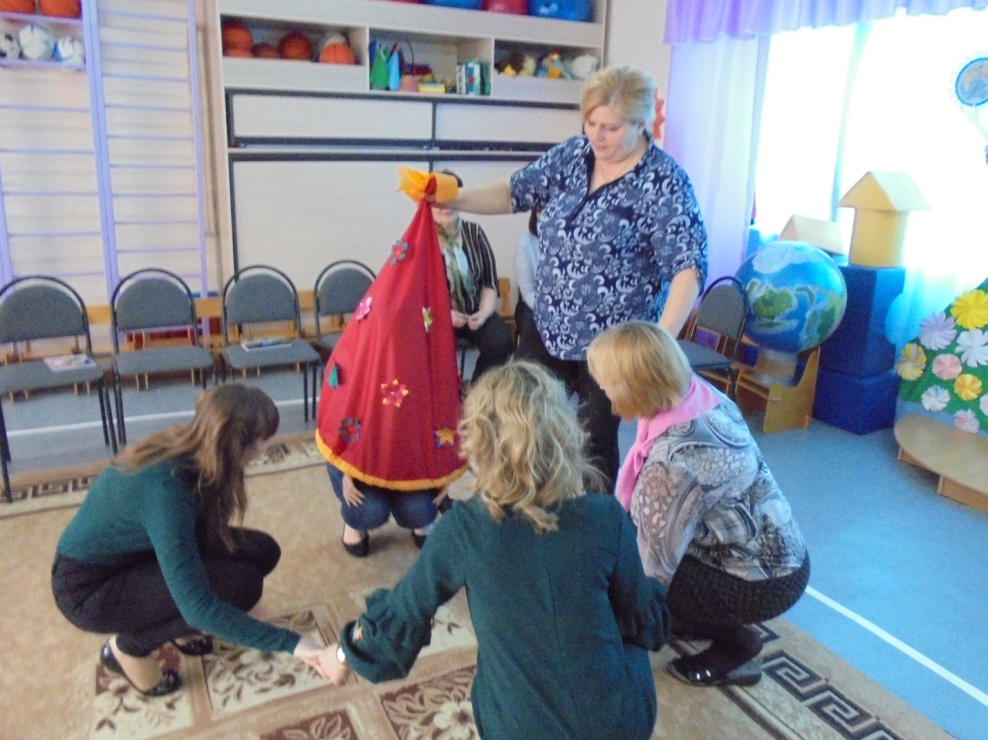 знакомство с основными идеями своей воспитательной или образовательной системы, практическими рекомендациями по ее реализации.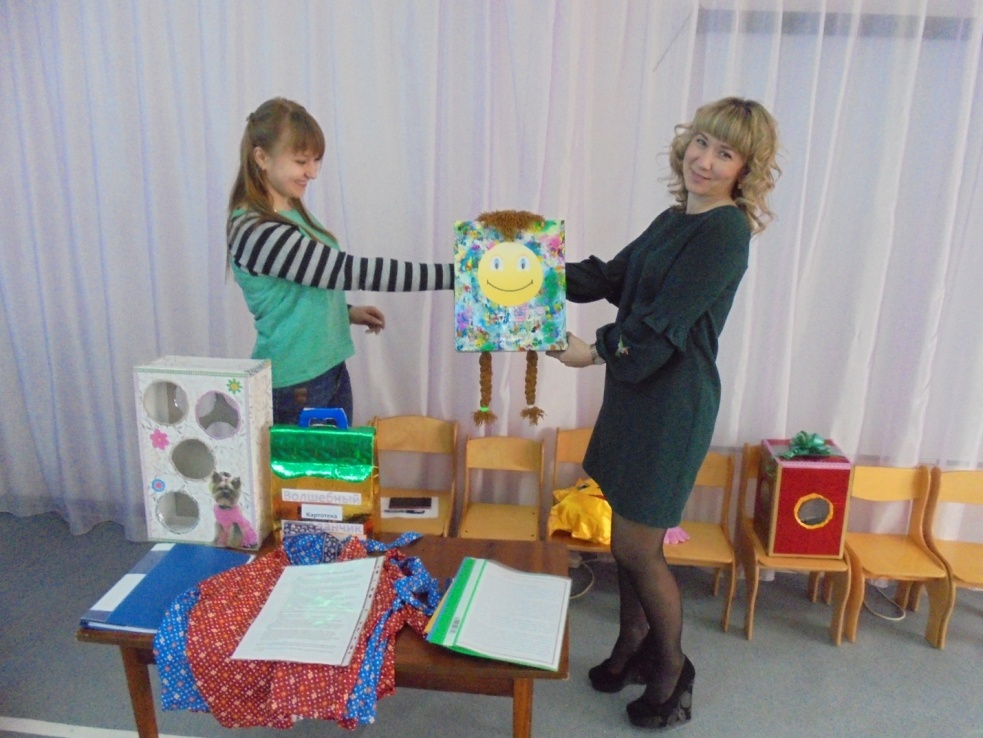 «Педагогическое ателье»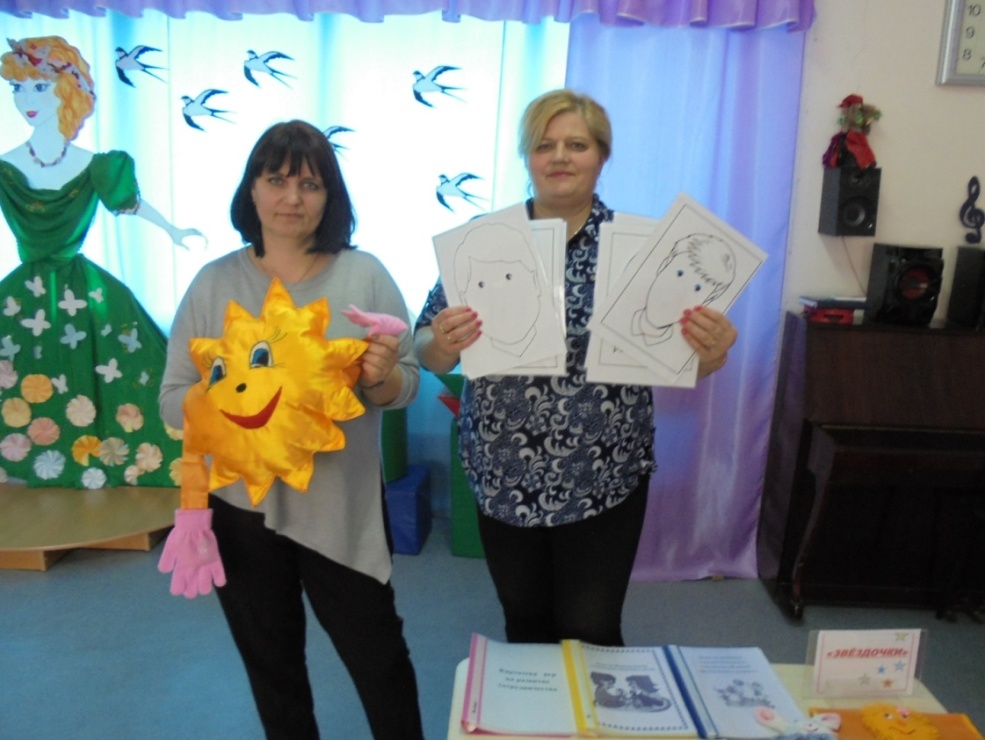 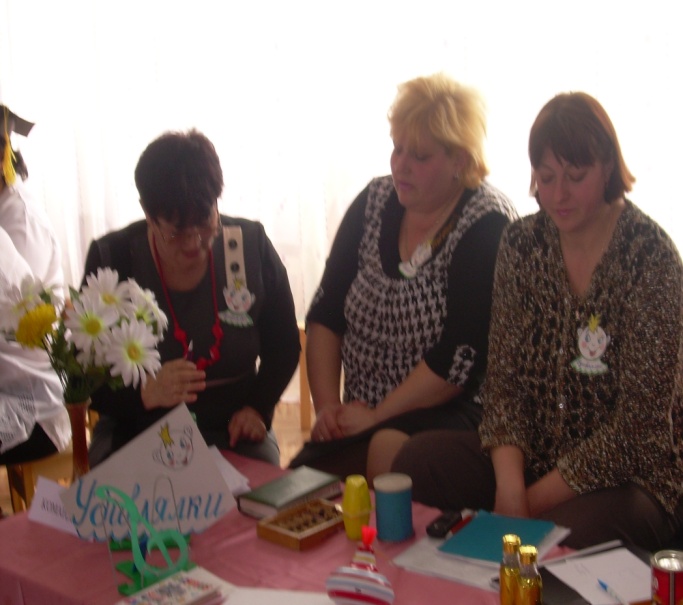 Метод SWOT- анализаиспользуется для стратегического планирования.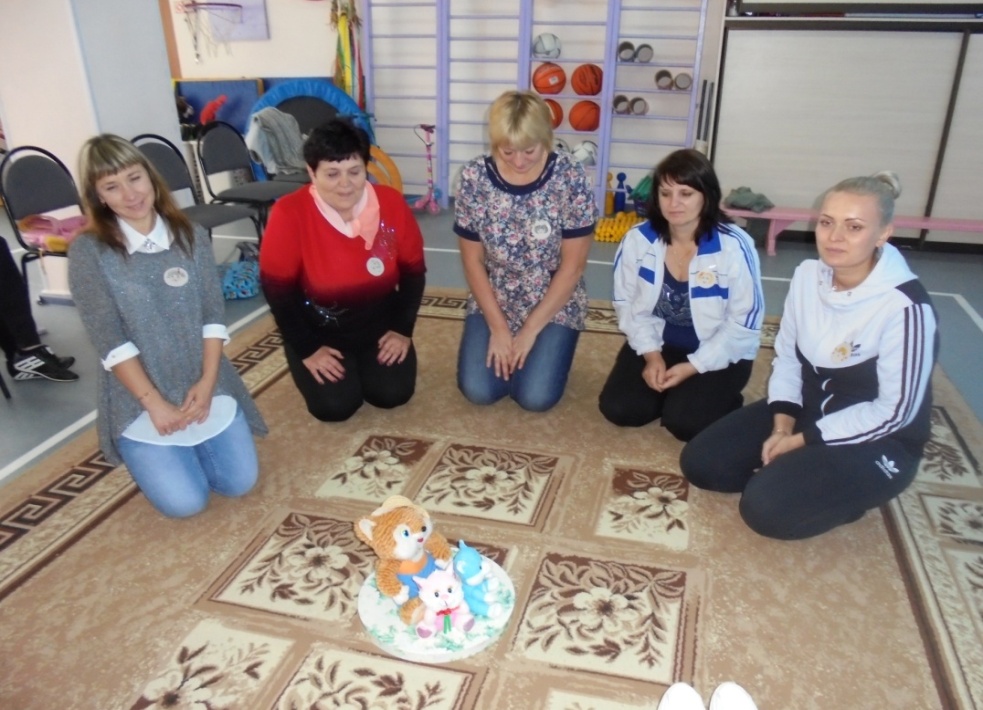 Тренинг запланированный процесс, задачей которого является формирование или пополнение теоретических знаний и практических навыков педагогов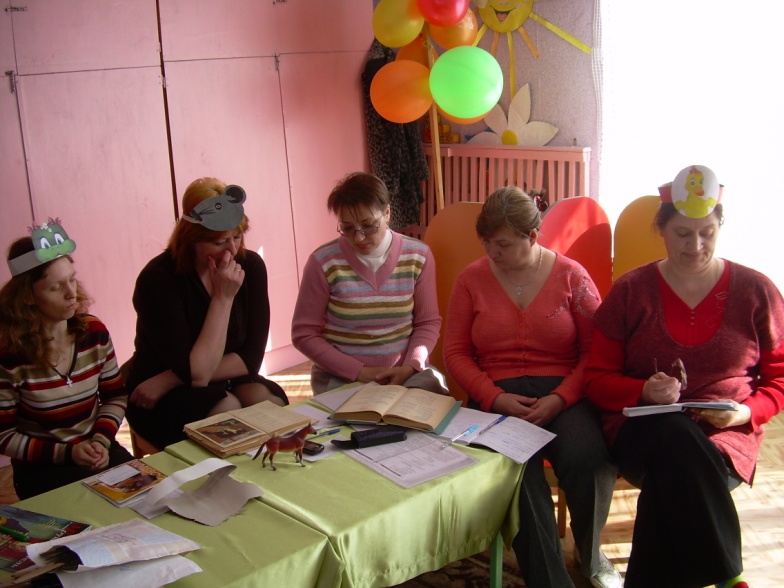 Метод «Мозговой штурм»процедура группового креативного мышления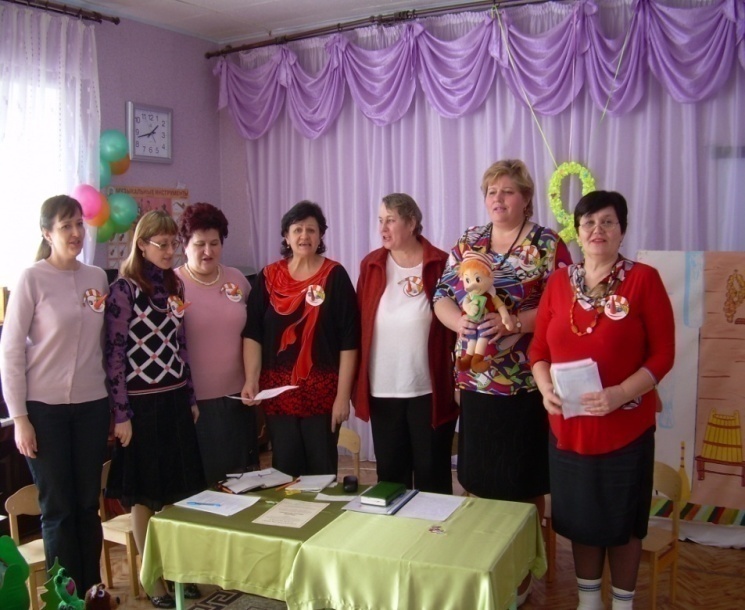 Метод  имитации  принятия  решенийнаходятся  в  игровой  среде,  представляющей  профессиональный  и  социальный  контекст  имитируемой  в  игре  деятельности.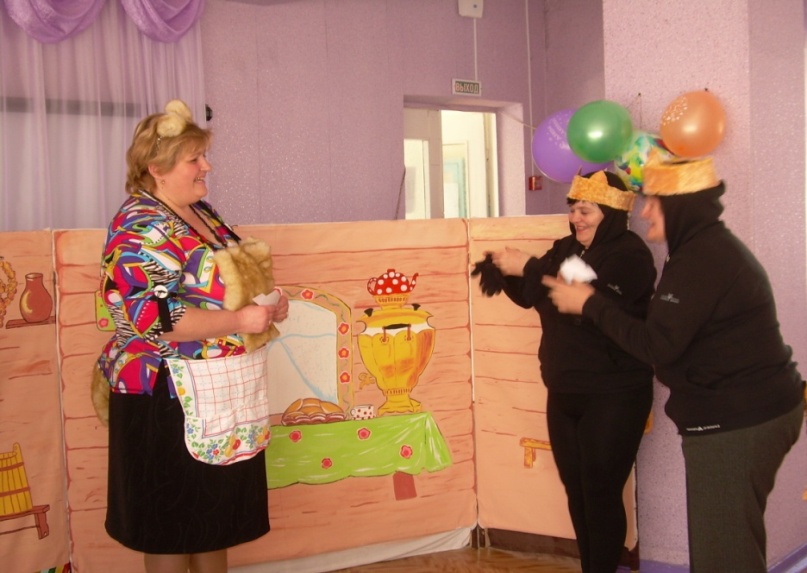 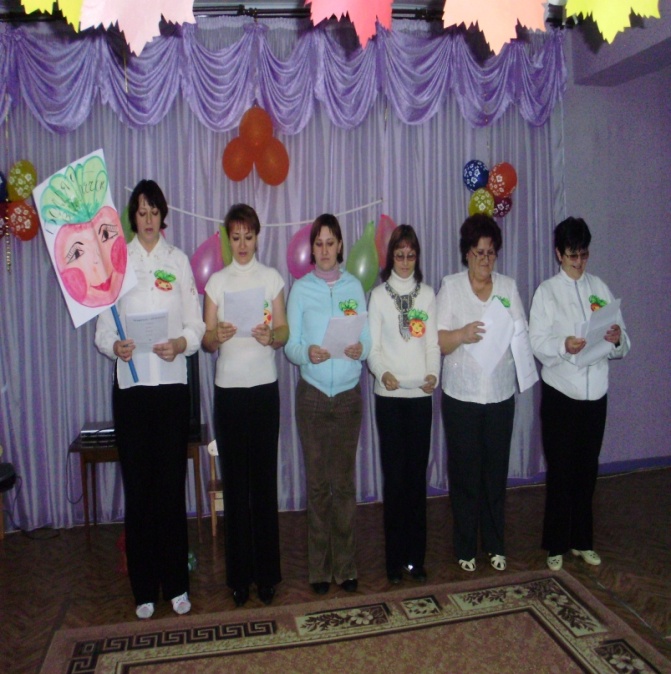 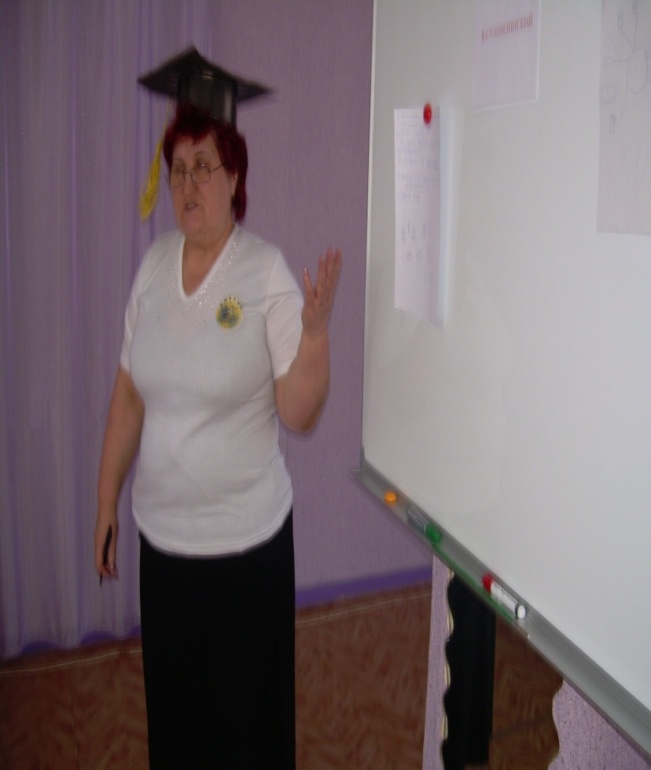 «Судебное заседание»повышения качества воспитательно-образовательного процесса в ДОО через организацию нетрадиционных форм проведения педагогических советов.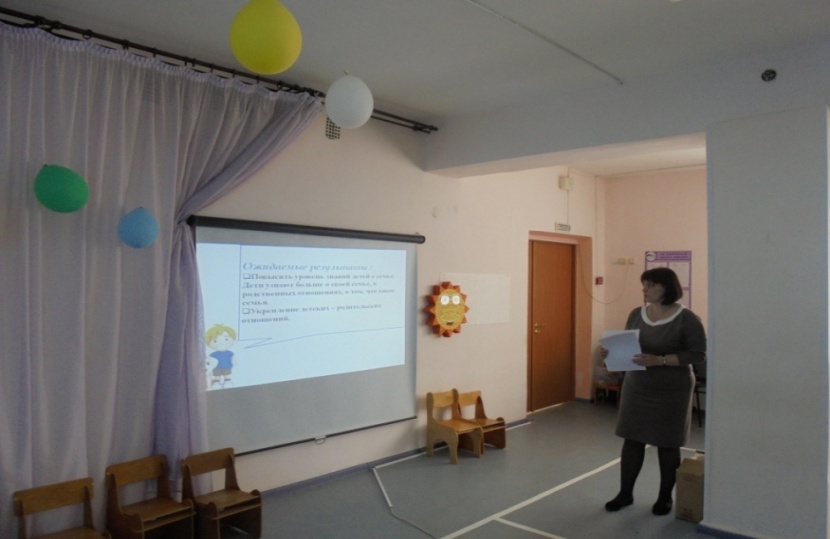 «АУКЦИОН ПЕДАГОГИЧЕСКИХ ИДЕЙ»усвоение определенных понятий по теме, проблеме, конкретному предмету, распространение творческих идей педагогов, опыта их работы по  проблеме, педагогических и         методических находок.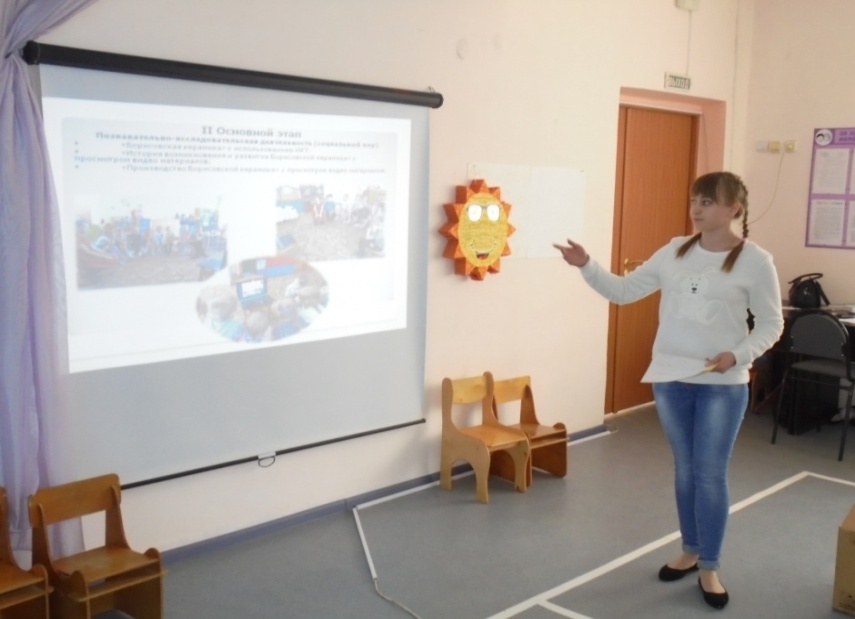 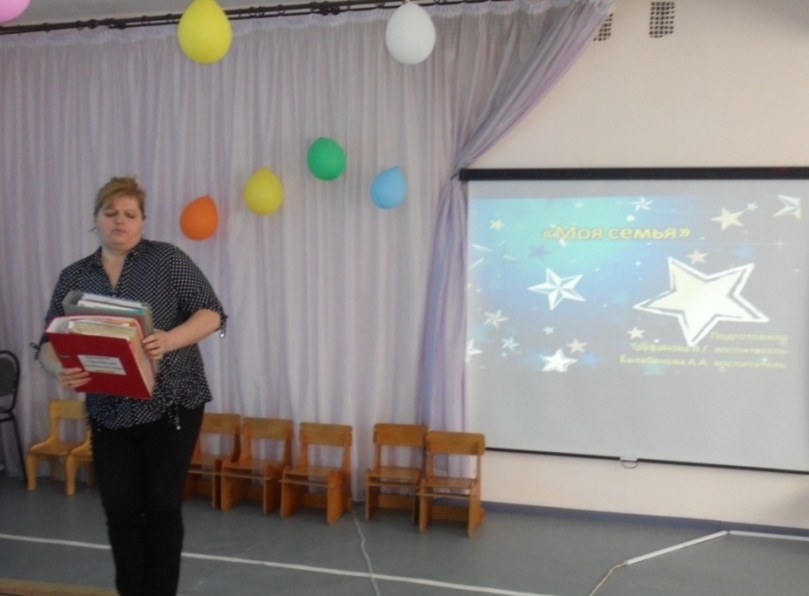 